Drodzy uczniowie i rodzice!  Witam w kolejnych dniach nauki zdalnej.Mam nadzieję, że wszyscy zalogowali się do platformy epodręczniki. Jeżeli ktoś miał problem. Podaje link  https://epodreczniki.pl/a/filmy-instruktazowe-i-instrukcje/DbMHBRtzdMamy tu możliwość obejrzenia filmów instruktażowych. W planie zajęć, który Państwu przesyłam są również zadania przesłane od nauczycieli uczących w naszej klasie: p. M. Grzybowskiej oraz p. B. Chrzanowskiej (środa, piątek). Klasa ma również zadania z j. angielskiego, które znajdują się w zakładce – j. angielski, w pliku p. E. Pacyniak oraz z religii – zakładka – religia, p. Elżbieta Stańczyk.Uwaga! W tym tygodniu w związku z zbliżającymi się świętami wielkanocnymi nie robimy tematów w kolejności „podręcznikowej”.  Proponuję inną kolejność.  Pamiętajmy wykonujemy tylko zadania przypisane do danego dnia.                                                                                                                                            Jolanta Kantor 8 kwietnia – poniedziałek  -     Temat dnia -    Kwiecień plecień.Nasze cele: Doskonalisz umiejętności czytania.  Znasz przysłowie o kwietniu  i wiesz się co ono oznacza. Potrafisz powiedzieć jaka jest pogoda w kwietniu, jak może ona  wpływać na otaczający świat. Potrafisz obserwować pogodę                  i zapisywać swoje obserwacje. Rzucasz celnie, dokładnie i pewnie chwytasz  piłkę.Zadania dla ucznia								                                                                   Edukacja polonistyczna, społeczna:1.Przeczytaj tekst wiersza z podręcznika lub e- podręcznika ze str. 58. Odpowiedz ustnie na pytania z ćw. 1, 2 i 3 umieszczonych pod tekstem  wiersza.  Zapamiętaj jaka może być pogoda w kwietniu, dlaczego zmiany pogody są groźne  dla ludzi zwierzą, roślin. Naucz się pięknie czytać wiersza „Plecień”.                                                                        2. Wykonaj z zeszytu ćwiczeń nr. 2 zad. 1 i 2,  str. 40 (pozostałe ćwiczenia dla chętnych). Kto nie ma zeszytu ćwiczeń – Przepisuje do zeszytu do j. polskiego zdania dotyczące miesiąca kwietnia – Temat: Przyroda w kwietniu.Edukacja przyrodnicza: 1. Już wiesz, że w miesiącu kwietniu pogoda może być różna. Pamiętaj o odpowiednim ubiorze, dostosowanym do pogody. Wymień nazwy miesięcy, pamiętasz je wszystkie. Jeśli tak – Brawo. 			                                                     2. A teraz przypomnij sobie nazwy dni tygodnia. Wymień je. Pewnie szybko uporałeś/ uporałaś się z tym zadaniem. Super. 												                                       3.Zapoznaj się z zadaniami  2 i 3 ze str. 59 podręcznika. Jakimi symbolami zapisujemy pogodę? W zeszycie do przyrody napisz Temat: Kwietniowa pogoda. Zrób tabelkę z dniami tygodnia, wzorując się na tej w podręczniku. Oczywiście pogody nie przepisuj z podręcznika. Twoim zadaniem będzie obserwacja pogody przez cały tydzień i rysowanie w danym dniu odpowiedniego symbolu pogody.  Po tygodniowej obserwacji  poproś rodzica o przesłanie mi zdjęcia z twoim kalendarzem pogody na pocztę – n.zdalnajk@gmail.com lub na Messenger. Ocena z ed. przyrodniczej. Proszę o przesyłanie zdjęć już po świętach, najlepiej w środę w czasie zajęć lekcyjnych.Wychowanie fizyczne:  Zabawy z piłką na podwórku: podrzucanie i łapanie, rzuty i chwyty piłki w parze z rodzicem lub rodzeństwem, odbijanie piłki o ścianę domu itp.  lub zabawy z piłeczką w domu  - takie same jak wcześniej wymienione. Pamiętaj o zachowaniu zasad bezpieczeństwa.Zajęcia rozwijające zainteresowania : Realizujemy zajęcia z Programu „ Uczymy dzieci programować”Nasze cele: poznam kontynenty Afryka, Europa, Australia; dowiem się jaką  trasę pokonują bociany, zakoduję rysunek według usłyszanej instrukcji.                                                                                                                                                     Przygotujcie sobie kredkę czerwoną, czarną i niebieską oraz kartkę w kratkę. Teraz obejrzyjcie film i rozwiązujcie zadania. Powodzenia!            https://www.youtube.com/watch?reload=9&v=yo1rc1LNZu07 kwietnia – wtorek -     Temat dnia -  Pisanki, kraszanki.Nasze cele: Znasz nowe liczby 13 i 14, potrafisz je zapisać, przeliczasz i porównujesz liczby w zakresie 14. Czytasz ze zrozumieniem tekst wiersza.  Znasz zwyczaje wielkonocne obchodzone w twoim domu. Wiesz co to są pisanki, kraszanki.  Układasz zdania z rozsypanki wyrazowej. Rozpoznajesz wyrazy należące do rodziny wyrazów. Wykonujesz ćwiczenia przy muzyce.Zadania dla ucznia	Edukacja matematyczna: 1.Zapoznaj się z ilustracją ze strony 59 podręcznika. Czy potrafisz odczytać co to za liczby? Policz pomarańczowe                              i niebieskie okienka. Ile ich jest razem? Jaka liczbę zamalowano na chodniczku liczbowym na niebiesko?   A teraz policz przy kolejnej liczbie okienka. Ile jest pomarańczowych, ile czerwonych? Ile jest ich razem? Jakim kolorem zamalowano na chodniczku liczbę 14?                                                                                                                                               2.Wytnij 13 kółek z dowolnego koloru, np. zielonych  i 14 kwadratów z innego koloru, np. żółtych. Przelicz i sprawdź czy przygotowałeś odpowiednią liczbę figur.                                                                                                                                         3. Wklej kółka do zeszytu. Ile ich wkleiłeś? – 13? Brawo.  Jak piszemy tę liczbę? Zapisz ją w zeszycie do matematyki obok kółek.                                                                                                                                                                                             4. Wklej teraz kwadraty. Ile ich masz? – 14? Super. Jak zapisujemy tę liczbę? Zapisz ją obok kwadratów.                                           5. Zapisz do zeszytu takie działanie  -  13             14                                                                                                                                6. Jaki znak postawisz miedzy tymi liczbami: <,>, czy =?  Wstaw odpowiedni znak.Edukacja polonistyczna, społeczna:1.Zapoznaj się z treścią wiersza „Pisanki” – podręcznik lub e-podręcznik s. 68. Odpowiedz ustnie na pytania 1, 2 i 3 znajdujące się pod tekstem wiersza. 							                                                          2. Pięknym zwyczajem jest barwienie jajek.  Gdy wykonasz ćw. 1 ze str. 69 podręcznika (e-podręcznika)  dowiesz się jak nazywamy barwione jajka. Zapisz w zeszycie do j. polskiego – Temat: Zwyczaje wielkanocne.    A następnie ułożone zdania z ćw. 1. Pozostałe zadania wykonaj ustnie.                                                                                               Podpowiedź do zad. 4 -    Który wyraz nie pasuje? (rodzina wyrazów) – pierwsza ramka: malarz, malarski, mały…. oczywiście  wyraz - mały   - nie należy do rodziny wyrazów; malarz , malarski.                                                                                                                                            3. Ćwiczenia z zeszytu ćwiczeń s. 47 – dla chętnych.Wychowania fizyczne:  Zabawy przy muzyce. Pamiętaj, o  zasadach higieny w czasie ćwiczeń – wskazany strój sportowy.  Obejrzyj i baw się przy  piosenkach.  Życzę wspaniałej zabawy.       https://www.youtube.com/watch?v=OZTYeTEZ2wA       i   https://www.youtube.com/watch?v=Vq4LxW6QX7IZajęcia rozwijające (matematyka i gry)  - Zagraj z rodzicami lub rodzeństwem w grę planszową. 9 kwietnia – środa -     Temat dnia -  Na wielkanocnym stole.Nasze cele: Doskonalisz umiejętności czytania ze zrozumieniem. Opowiadasz historyjkę opisaną w tekście. Wiesz jakie potrawy spożywa się w czasie Wielkanocy. Znasz nowe liczby 15 i 16, potrafisz je zapisać, przeliczasz i porównujesz liczby w zakresie 14. Znasz różne znaczenia słowa „mazurek”. Zadania dla ucznia	Edukacja informatyczna:  Projektuję kolorowe pisanki wielkanocne w programie Paint.Edukacja polonistyczna: 1.Przeczytaj tekst z podręcznika ze str. 71. Opowiedz historyjkę własnymi słowami. Następnie wykonaj zad. 1 i 2                z zeszytu ćwiczeń str. 48. Kto nie ma ćwiczeń – ustnie. 					                                                             2. Obejrzyj ilustrację  – zad. 1 str. 72 podręcznika (e-podręcznika). Nazwij i wskaż świąteczne potrawy. Napisz                           w zeszycie do j. polskiego – Temat: Potrawy i ozdoby wielkanocne.  Napisz lub narysuj jakie potrawy i ozdoby świąteczne przygotowuje się w twoim domu.                                                                                                                                   Edukacja matematyczna.1.Zapoznaj się z ilustracjami na str. 63 podręcznika (e-podręcznika). Uwaga - Takie same pytania jak przy liczbach 13                        i 14. Następnie wykonaj ustnie zad. 1, a zad. 2 do zeszytu do matematyki.                                                                                                2.Zapisz w zeszycie liczbę 15 i narysuj tyle pisanek ile wskazuje liczba. Następnie napisz 16 i narysuj tyle baranków ile wskazuje liczba.Edukacja muzyczna: Posłuchaj  piosenki „Życzenia wielkanocne” https://www.youtube.com/watch?v=PrCTwTwCVXU                                        Nauczyć się śpiewać tej piosenki- masz 2 tygodnie. Mama może Cię nagrać jak śpiewasz i mi przesłać na Messenger – nagranie na 22 kwietnia. Może spotkamy się wcześniej 😊W okresie Wielkanocy pieczemy różne ciasta. Jednym z nich jest – mazurek.              .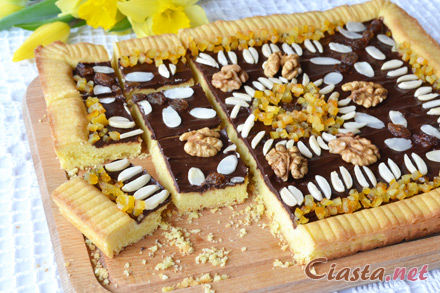 Słowo „mazurek” jest wieloznaczne.  Oprócz ciasta jest tez ptak, o takiej nazwie, podobny bardzo do wróbla. Mazurek to również krótki utwór taneczny, często kiedyś tańczone przez nasz babcie i dziadków. Obejrzyj - https://www.youtube.com/watch?v=LyWQUaUDC0oMazur to natomiast polski taniec narodowy. Zobacz - https://www.youtube.com/watch?v=PRo0xXWlPpsEd. techniczna   Z materiałów dostępnych w domu wykonaj kartę świąteczną w kształcie pisanki. To już koniec zadań na ten tydzień.Rodzicom dziękuję za współpracę w tak trudnym dla nas wszystkich czasie. Dzieciaczkom życzę wytrwałości i samych sukcesów w dalszej nauce szkolnej.Z okazji Świąt Zmartwychwstania Pańskiego życzę Wam drodzy rodzice i moi uczniowie zdrowia, spokoju, radości. Świąt wypełnionych nadzieją budzącej się do życia wiosny i wiarą                  w sens życia. Niech Chrystus Zmartwychwstały otoczy nas opieką.                                                                                    Jolanta Kantor